AUTORIZACIÓN PARA DEPORTISTAS MENORES DE EDADMADRE/TUTOR/TUTORA: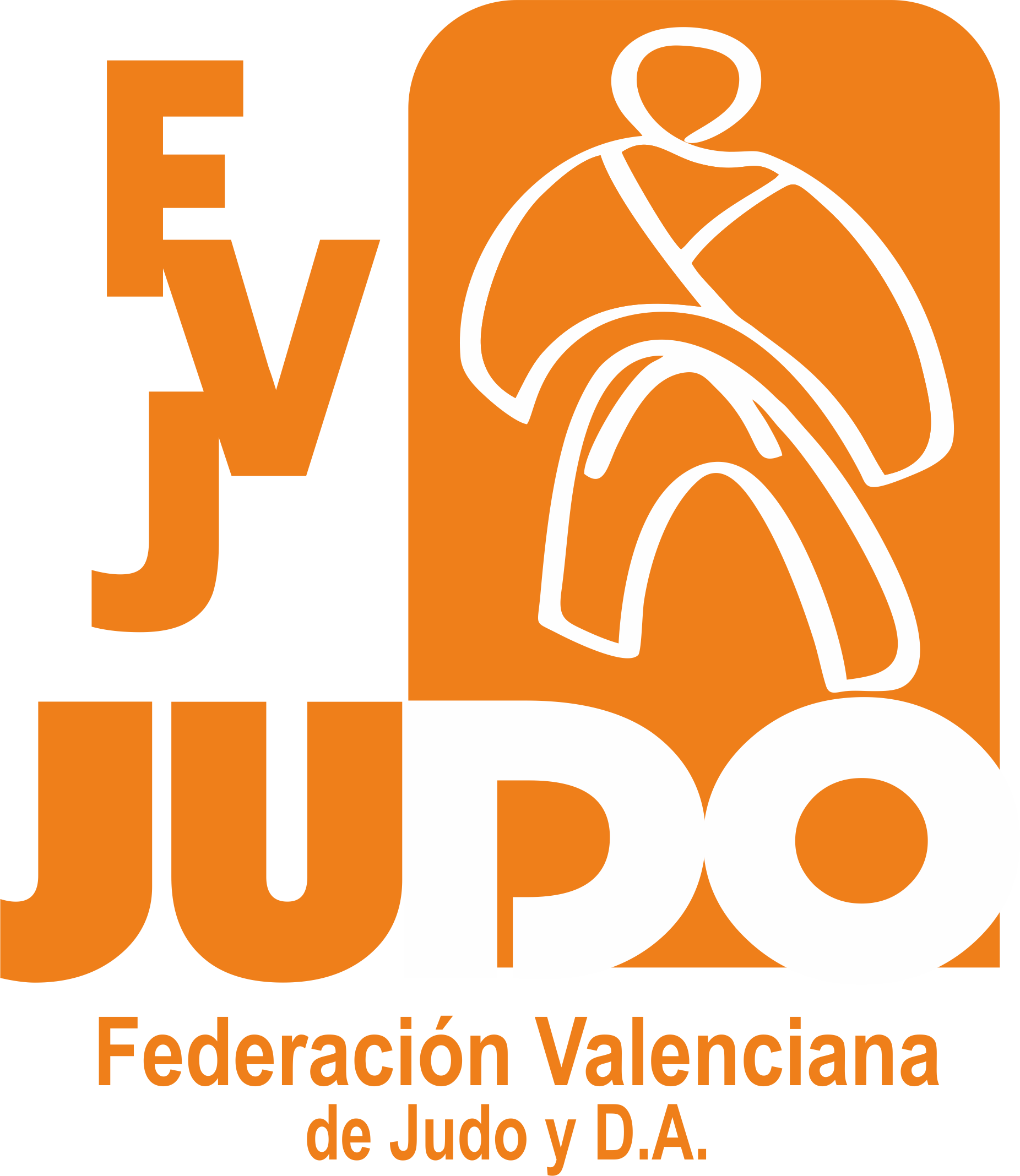 MUY IMPORTANTE PONER TELEFONO DE CONTACTOPADRE/TUTOR/TUTORA:MUY IMPORTANTE PONER TELEFONO DE CONTACTOMANIFIESTAN QUE EN EL EJERCICIO DE LA PATRIA POTESTAD O TUTELA QUE TIENE (TIENEN) LEGALMENTE ATRIBUIDA, CONOCEN EL PROTOCOLO COVID DE PARTICIPACIÓN, CONOCEN EL RIESGO DE CONTAGIO  QUE SIEMPRE EXISTE EXIMIENDO A LA FEDERACIÓN DE ESTA RESPONSABILIDAD Y AUTORIZAN EXPRESAMENTE A SU HIJO/A MENOR CUYOS DATOS FIGURAN A CONTINUACIÓN A:PARTICIPAR EN: ORGANIZADO POR:	CON ARREGLO A LAS CONDICIONES PREVISTAS EN LA CIRCULAR FEDERATIVA CORRESPONDIENTE A LA ACTIVIDAD  QUE SE VA A CELEBRAR EN DATOS DEPORTISTAMUY IMPORTANTE PONER TELEFONO DE CONTACTOY PARA QUE ASI CONSTE A LOS EFECTOS OPORTUNOS FIRMO ESTA AUTORIZACIÓN                      		EN_________________A________ DE__________________ DE  2024PADRE/TUTOR/TUTORA									MADRE/TUTOR/TUTORAFIRMADO:_______________________							FIRMADO:_________________________De conformidad con lo establecido en la L.O. 1/1982 de 5 de mayo, de Protección Civil del Derecho al Honor, a la Intimidad Personal y Familiar y a la Propia Imagen, y en la L.O. 1/96, de 15de enero, de la Protección Jurídica al Menor AUTORIZO a la Federación Valenciana de Judo y D.A., a incluir las imágenes de nuestro hijo/a o tutelado/a en los medios y soportes decomunicación (páginas web, revistas, videos, medios de comunicación, memorias, carteles, etc.) que esta Federación considere oportuno, con el fin de difundir las actividades que laFederación ofrece. La Federación Valenciana de Judo y D. A., no podrá utilizar estas imágenes para finalidades distintas e informa que con la firma del presente documento otorga elconsentimiento explícito para el tratamiento de los datos mencionados anteriormente de su hijo/a y/o tutelado/a.En aras a dar cumplimiento al RGPD (UE) 2016/679 del Parlamento Europeo y del Consejo, de 27 de abril de 2016 que entró en vigor el 25 de mayo de 2016 aunque de plena aplicacióndesde el 25 de mayo de 2018, relativo a la protección de las personas físicas en lo que respecta al tratamiento de datos personales y a la libre circulación de estos datos y siguiendo lasrecomendaciones e Instrucciones emitidas por la Agencia Española de Protección de Datos (A.E.P.D.) aprovechamos para informarle que la FEDERACION VALENCIANA DE JUDO yDEPORTES ASOCIADOS procederá a tratar los datos de carácter personal que Ud. nos ha proporcionado previamente, de manera lícita, leal, transparente, adecuada, pertinente, limitada,exacta y actualizada con la finalidad de mantener nuestras relaciones contractuales, comerciales y profesionales que nos unen a Ud., así como para el envío de comunicacionespostales, telemáticas, o por otros medios, con ocasión de acontecimientos puntuales, o en ciertos periodos del año, que puedan ser de interés del afectado.Todos los datos recogidos cuentan con el compromiso de confidencialidad, con las medidas de seguridad establecidas legalmente, y bajo ningún concepto son cedidos o tratados porterceras personas, físicas o jurídicas, sin el previo consentimiento del tutor o representante legal del menor, salvo en aquellos casos en los que fuere imprescindible para la correctaprestación del servicio. Es por ello que FEDERACION VALENCIANA DE JUDO y DEPORTES ASOCIADOS se compromete a adoptar todas las medidas razonables para que estos sesupriman o rectifiquen sin dilación cuando sean inexactos. De acuerdo con los derechos que le confiere la normativa vigente en protección de datos podrá ejercer los derechos de acceso,rectificación, limitación de tratamiento, supresión, portabilidad y oposición al tratamiento de sus datos de carácter personal, así como del consentimiento prestado para el tratamiento de los mismos o delas imágenes, dirigiéndose a:FEDERACIÓN VALENCIANA DE JUDO Y D.A. - www.fvaljudo.es campeonatos@fvaljudo.esEntidad de utilidad pública conforme a ley 14/2008, de 18 de noviembre e Inscrita en Registro de Clubs y Federacións de la generalitat Valenciana nº 25 de la sección 2° según resolución 30 mayo 1987Calle Daniel Balaciart, 4. 1º - Oficina 7 46020 Valencia - TLF. 963 920 630 / 658 946 733D./DªDNI NºDOMICILIO:EMAILTELEFONO:D./DªDNI NºDOMICILIO:EMAILTELEFONO:CAMPEONATO AUTONÓMICO DE WU SHUFEDERACION VALENCIANA DE JUDO Y D.A.POLIDEPORTIVO MUNICIPAL DE ONTINYENTD./DªDNI NºDOMICILIO:EMAILCLUBNº LICENCIATELEFONO